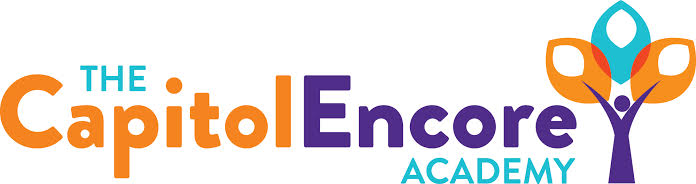 “Learning the Art of Success Every day!”ENCORE BOARD OF DIRECTORSMission StatementThe Capitol Encore Academy will develop artists who inspire others with principles of design and artful thinking through the integration of academic excellence, virtuous character and disciplined artistry.June 29, 2020 Meeting Minutes5:15 PM Location – The Capitol Encore Academy126 Hay StreetFayetteville, NC 28301Call to Order		By: 	W. Hustwit		At: 5:34PMRoll Call			R. Poole		Present					J. Fiebig		Present 					W. Hustwit		Present 5:40				U. Taylor		Present 				S. Angarita		Absent				T. Hinds		PresentNon Board Members	T. Canteen- PrincipalContributing		J. Salisbury- School Nutrition				W. Kneer- SuperintendentConflict of Interest	Inquiry of any potentail COI - NonePledge of AllegianceApproval of Agenda	Motion by U. Taylor, seconded by T. Hinds to approve the agenda as presented.	Y-4 	N-0	Motion CarriesConsent Items	Motion by J. Poole, seconded by J. Fiebig to approve the minutes from the May 18, 2020 Regular Meeting.	Y-4	N-0	Motion CarriesMotion by U. Taylor, seconded by T. Hinds to approve the May Financial Report	Y-4	N-0	Motion CarriesBoard Committee	School Nutrition- Summer feeding numbers slighly down due to construction.  Summer feeding audit went well.Student Council 	NoneReport	Administrative Report	Admin presented “Year in Review”	Discussed additional smartboard needs	Presented proposed new hires	Discussed Jumpstart summer program	Presented Teacher Survey Working Conditions	Discussed Uniform Policy revisions & potential A/B scheduleBoard Discussion	Discussion surrounding possible scenarios for start of FY21 school year.  	Discussed FY20 AmendmentsAction Items 	Motion by J. Fiebig, supported by W. Hustwit to approve new hires as presented. 	Y – 5		N – 0	Motion carries	Motion by U. Taylor, supported by J. Fiebig to amend FY20 Budget as presented.	Y – 5		N – 0	Motion carries	Motion by U. Taylor, supported by W. Hustwit to adopt FY21 Budget as presented in Budget Hearing.	Y-5		N-0	Motion carriesCall to the Public	NoneAnnouncements	The next Board of Director’s meeting will be held on  July 20, 2020 at 5:15 pm.      	Adjournment	Motion to adjourn by W. Hustwit, supported by J. Fiebig   Time: 6:26pm	Y-5	N-0	Motion Carries